UVOD V EVROPO•10 milijonov kvadratnih km•750 prebivalcev (550 jih je v EU),po številu prebivalcev je takoj za Azijo in Afriko•11,7 svetovnega prebivalstva     *Evropa-70 prebivalcev na kvadratni km
     *Svet-40 prebivalcev na kvadratni km
     *Slovenija-100 prebivalcev na kvadratni km•najbolj severna točka = Nordcap oz severni rt na Norveškem•najbolj južna točka = rt Matapana v Grčiji (Peloponez)•najbolj vzhodna točka=Ural (gorstvo)•najblj zahodna točka = rt Roca v LizboniMEJA Z RUSIJOGorstvo in reka Ural,Kaspijska nižina,gorstvo Kavkaz-El brus-meja zahodno po Črnem morju,Bospor,Dardanele,Egejsko morje in čez Ciper.•Evropa je najbolj razčlenjena celina (otoki,polotoki,zalivi). Večina prebivalstva ima do morja povprečno dve uri. •do  je bila najrazvitejši del sveta,potem pa se je njen pomen začel zmanjševati•pride do globalizacije in vanjo se začnejo množično priseljevati ljudstvo iz drugih celin-postane večrasna•prevladuje bela rasa in krščanstvo•razviti »evropski zahod« in nerazviti »evropski vzhod« (blokovska ureditev,železna zavesa)Vzhodna Evropa               Južna Evropa                    Jugovzhodna EvropaBelorusija                                               Italija                                            BolgarijaMoldavija                                               Španija                                         RomunijaUkrajina                                                 Portugalska                                   SrbijaRusija                                                    Grčija                                            Črna Gora                                                               Malta                                            Bosna in Hercegovina                                                                                                                     Hrvaška                                                                                                                     Albanija                                                                                                                     Makedonija                                                                                                                     KosovoZahodna Evropa           Srednja Evropa                     Severna EvropaVelika Britanija                                Nemčija                                             IslandijaIrska                                                  Poljska                                               NorveškaNizozemska                                      Češka                                                 ŠvedskaBelgija                                              Slovaška                                             FinskaLuxemburg                                       Švica                                                  DanskaFrancija                                            Avstrija                                               Estonija                                                         Slovenija                                             Latvija                                                         Madžarska                                           Litva                                                         Lihenštajn       •večina evropskih obal leži ob stranskih morjih in zalivih•evropske ožine- Bospor,Dardanele in Gibraltarska vrata•klifi so na Britanskem otočju,v Franciji in pa v PortugalskiTIPI OBAL:Fjordski tip-Norveška,VB,Islandija-fjord je potopljena ledeniška dolina-omogočajo plovbo daleč v notranjost a so za kopni promet oviraRiaški tip-JZ Irske,SZ Španja( Lizbona – Tejo)-podobna je fjordu le da je to potopljena rečna dolina-pravokotno se izliva v morje-obala poteka prečno na slemenitevDalmatinski tip-nastanejo z ugrezanjem kopnega-transgresija;če se dviga kopno pa je regresija-otoki so vzporedni z gorami-Velebit-obala poteka vzporedno s slemenitvijoEsturijski oz lijakasti tip-izliva se v obliki lijaka-ugodna za pristanišča,ker lahko grejo ladje bolj v notranjost celine (London – Temza,Hamburg-Laba, Loara-FR)-velikim ladjam omogoča plovbo le v času plimeLagunski tip-zemeljska kosa-Baltsko morje-ni večjih pristaniščDeltasti tip-Donava v Romuniji-Rona v FrancijiLimanski tip-zalivi poleg npr Črnega morja      MORJA SE DELIJO PO LEGI:Obrobna morja                 Sredozemska morja                        Medotoška morja              Stranska morja-Barenzovo                      -Sredozemsko morje                       -Keltsko morje                  -Botniški zaliv-Norveško                                                                                -Irsko morje                      -Baltsko morje-Belo                                                                                                                                  -Jadransko morje-Biskajski zalivČRNI PREMOG hercinska in kaledonska orogeneza ,  NAFTA,PLINseverno morjeKambisol-naravno rastje,listnati gozd npr Škotsko višavjeGuba- nastajale so v alpidski orogenezi in ima slemenitev (antiklinala,sinklinala)Gruda – so nižja in nimajo slemenitve (stara gorstva,čoki,prelomi,kotline)•rude so iz predkambrija in paleozoika•črni premog kaledonska orogeneza in hercinska•vzhodnoevropsko nižavje in pa Nemško – Poljsko nižavjePODNEBJE EVROPEPODNEBNI DEJAVNIKI:Anticikloni:-sibirski (zima,je mrzlo,suho in sončno-ni oblakov,ki bi zadrževali toploto)-azorski(vroče in suho vreme iz Afrike)•pri nas je Genovski anticiklon,in zaradi njega so pri nas padavine•temperatura se spreminja z višino ..0,65°C na 100mCikloni-islandski minimum(padavine) Geografska širina-živijo predvsem okoli 50. vzporednika,razlogSevernoatlantski tok•izhlapevanje•morje zamrzne•pozitivna toplotna anomalija•Z & S Evropa-obaleRazporeditev kopnega in morja-vzhodni del je celinski vendar lahko vplivi Atlantskega oceana vseeno pridejo tudi tja,ker ni vmes nobenih ovir,razen Alp in pa Skandinavskega gorstva. Padavina se zmanjšujejo v smeri od zahoda proti vzhodu.Relief-privetrne strani so bolj namočene kot zavetrne (sončna stran Alp)VODOVJEPOVODJASEVERNO LEDENO MORJEČRNO MORJESREDOZEMSKO MORJEATLANTSKI OCEANPovodnica-najvišji deli razvodja,navidezna črta.Razvodje – ozemlje ki loči dve porečji oz 2 povodjiPorečje – ozemlje od koder padavinsk voda odteka v rekoPovodje – ozemlje od koder se padavinska voda izliva v morjeBifurkacija oz viličenje-postopek s katerim ugotovimo kje pride neka določena reka,ko se izlije v podtalnico na površjeOdtočni količnik – je razmerje izraženo v procentih in sicer med vodo ki pade v reko in vodo ki odteče iz nje(Alpe- 80% nižine – 20% )Rečni režim – višina vode v strugi reke,ki niha v toku enega leta. Lahko so enostavni,mešani in kombinirani. Rišejo se s hidrogrami-dežni,snežni,ledeniški• najpomembnejša plovna reka je RenJEZERA PO NASTANKU:Reliktno                             Kraško                     Tektonska              Ledeniški-Blatno jezero                   -Cerkniško               -Makedonija            -Švica-Ženevsko(dejansko je sladko)         -Skadarsko                                               -Nemčija-Bodensk                                          (Albanija)•največja jezera so na severu Evrope-LadoškoKamnine so po kemijski sestavi karbonatne in silikatne.VIRI ONESAŽEVANJAKISLI DEŽ-žveplo iz hidroelektrarn in težke industrije-Švedska. Iglasti gozd kopiči strup,imajo silikatne kamnine,ki vodo ne prepuščajoOZONSKA LUKNJA-stratrosferaFREONI-hladilniki,čistila,pralni prašek,klima,deodorantiTOPLOGREDNI PLINI-segrevanje ozračja CO2 in dušikov dioksidKMETIJSTVO-amoniak poškoduje tla,tja pade dež,vse to izhlapeva in spet pade nazaj v obliki padavinČRNI TRIKOTNIK-ČEŠKA,NEMČIJA IN POLJSKANAJBOLJ UMAZANO OZRAČJEPREBIVALSTVONaravni in družbeni dejavniki-oddaljenost od morja-prebivalstvo se zmanjpuje-nadmorska višina-oddaljenost od ekvatorjaDružbeni dejavniki-gospodarstvo-promet-socialni in verski dejavnikSeparatizem-ločeni od ostalih,za sebe (Kosovo,Črna Gora,Padanija,Istra,Irska)Asimilacija-prilagajanje (Romi,Indijancitežko se prilagajajo)Avtonomija-nekatere priznane pravice(Katalonija-Španci,v Švici-Nemci,Francozi,Italijani in Bosna & Hercegovina•Bosanski Srbi-republika Srbska-Banjaluka•Bosanski Hrvati-Hercegovina-Mostar•Muslimani-turško osvajanje• določene državice se želijo odcepiti od drug,zaradi narodnostnih pravicRAZLIČNE ETIČNE SKUPINE:Germani:Islandija,Norveška,Švedska,Nemčija,Nizozemska,Avstrija,VB,del Švice & BelgijeRomani:Italija,Francija,Španija,Portugalska,Romunija,del Švice in Belgije)Slovani:V-Rusi,Belorusi,Ukrajinci,Moldavci             Z-Poljska,Češka,Slovaška,Sudetski Nemci             J-Slovenci,Hrvati,Srbi,Makedonci,Črnogorci,BolgariIliri:AlbanciKelti:Irci,Škoti,BretanciHeleni:GrkiUralski narodi oz. Ugrofinci:Finci,Estonci,MadžariBaltski narodi:Litva,LatvijaSPECIALNE DRŽAVE:JEZIKOVNA DELITEVindoevropski jezik (slovanski,romanski in germanski)ugrofinski jezik baskovski jezik( Baski v Španiji)VERSKA SESTAVAKrščanstvoIslamHinduizemBudizemKRŠČANSTVOKatoličani/rimokatoličani-rojstvo Jezusa-Španija,Italija,Slovenija,Hrvaška,Poljska,Litva,J. Nemčija,J.Švica,IrskaPravoslavci.11.st. ne verjamejo v brezmadežno spočetje Marije,tudi v troedinost ne-Bosna,Grčija,Makedonija,IrskaProtestantje-16.st. evangelisti,Nova zaveza,Biblija!-Švica,Norveška,Estonija,Latvija,VB,Bosna,IrskaISLAMMuslimani-Albanija,BiH,JV Bolgarija,Kosovo,nekaj malega Hrvaška in Črna GoraSELITVE•zaradi političnih in tudi ekonomskih vzrokov•ob koncu druge svetovne vojne1 VAL-1950 do zgodnjih 70ih-moška nekvalificirana delovna sila iz Južne Evrope-Italija,Španija,Grčija,Portugalska,Jugoslavija-evropski zahod je potreboval delavce a domačini težkih del niso želeli opravljati-moški gredo proti svojim nacijam-kjer so imeli včasih svoje kolonije-šli so tudi zaradi političnih vzrokov(vojna..npr Kurdi so bili preganjani od Turkov)•1973 je naftna kriza in gospodarska rast se upočasni,premalo nafte in zato cena pade2. VAL-do 80ih let-zajame žene in otroke prej omenjenih moških-ta val ni tako številčen3. VAL-druga polovica 80ih-množičen in še vedno traja-spremenila se je oblika selitev,struktura migrantov in tudi smer selitev- v Francijo se seli:Portugalska,Španija,Senegal,Maroko,Tunizija-v Nemčijo se seli:Grčija,Južna Italija,nekdanja Jugoslavija,Turki-Severna Italija gre v Švico-Finska gre na Švedsko-v VB pridejo Irci,ljudje s Karibov,Pakistana in Indije4 OBLIKE PRISELJEVANJAAzilanti (prosijo za azil;politično preganjani ljudje ali begunci z območij,ki so jih prizadele vojne ali druge katastrofe. Mnogo teh ljudi v resnici ni bilo preganjanih ampak so to uporabili kot pretvezo da so se lahko preselili iz ekonomskih vzrokov. Najbolj velikodušne države do azilantov so bile-Švica,Nemčija in Švedska)Begunci-zaradi vojneIlegalni priseljenci (ljudje s tretjega sveta,schengenska meja-Estonija,Litva,Latvija,Poljska,Slovaška,Romunija,J Romunija,Madžarska in Slovenija)Visoko kvalificirana delovna sila(študentje ki gredo v državne prestolnice in finančna središča,beg možganov)Premožni upokojenci(iz hladnih delov Evrope se selijo v toplejše kraje-Italija,Francija,Španija)•smeri selitev so iz manj razvitih dežel v bolj razvite•zadnja leta predvsem v Južno Evropo (doživela je hitro gospodarsko rast,blizu je Afriki,Aziji in vzhodnem delu Evrope in zato se priseljenci lahko hitro pomešajo med turiste)•migracija=selitev•imigracija-če se preseliš npr iz Slovenije na HrvaškoEmigracija-ko smo na tujem ozemlju npr Slovenci bi bili za Hrvate emigrantje,če bi se tja preselili•Angleži prihajajo na Goriško,Francozi pa na Kras,NemciAzurna obala (obala Francije in Italije)•siva ekonomija=delo na črno•migracijski tokovi so potekali od severa proti jugu in od vzhoda proti zahodu''modra banana''-najpomembnejši osrednji pas gospodarstva, ki se vleče od JV Anglije prek Beneluksa,Zahodne Nemčije in Švice do Severne Italije. Zaznamuje ga zelo visoka gostota prebivalstva, izjemna gospodarska moč ter izredno razvito prometno omrežje.''sončni pas''- začel se je razvijati v 90 letih-. Širi pa se od Barcelone prek Azurne obale do Severne Italije. Območje je začelo privabljati kapital iz več razlogov eden ključnih je ugodno podnebje in s tem bolj sproščeno življenje. Območje je dvignilo gospodarski razvoj, razvile so se univerze in prometne poti.Prometni tokovi-ceste, železnice, ladje.EU- Slovenija vstopi leta 3004. 2007 dobimo euro.Začne se 1951 ko 6 držav( Belgija,Nizozemska, Luksemburg, Zahodna Nemčija, Francija in Italija) ustanovi Evropsko skupnost za premog in jekloPREDKAMBRIJKALEDONSKAOROGENEZASTAREJŠI PALEZOIIKHERCINSKAOROGENEZAMLAJŠI PALEZOIKMEZOZOIKALPIDSKA OROGENEZAKENOZOIKPLEISTOCENPOKRAJINSKAIMENA•Baltski ščit•Ruska plošča•Hebridi (škotsko višavje)•Skandinavsko gorstvo•Škotsko višavje•Penini•Kambrijsko gorstvo•S del Irske-Wales •Špansko sredogorje-mezeta•Kantabrijsko gorovje•Kastilsko gorovje•Ibersko gorovje
•Francija-centralni masiv•Vogezi•Malzacija•Lorena•Belgija-Ardeni•Nemčija-Črni gozd•Švapska in frankovska jura•Bavarska planota•Harz•Češka-Šumava•ni orogenez•morje Tetis•razpad Pangee•dvigne se dno morja Tetismlada nagubana gorstva•Beltijsko gorovje•Pireneji•Alpe•Apenini•Dinarsko gorstvo•Sicilija•Korzika•Baleari•Karpati•Pindos•Balkan•Panonska kotlina•Packa kotlina•Vlaška kotlina,to je v bistvu Celjska•ledena doba•celinska in visokogorska poledenitev•Alpe-visokogorska •Švedska - celinskaKAMNINE•magmatske in metamorfne•m&m•m&m•apnenec-sedimentna kemijska kamnina;se topi•apnenec•dolomit-sedimentneRELIEFNA ENOTA•arhaična uravnana pokrajina•vzhodno evropsko nižavje•stara grudasta gorstva•sredogorja•visokogorja•kotline•nižavjaTIP POVRŠJA•rečni•obalni•ledeniški•rečni•rečni•ledeniški•rečniREGIJAV,S,ZS,Z•celotna Evropa•vse razen SPRST&RASTJE•tundra-glejsol oz tundrska prst•tajga-podzol oz siva sprana prst•stepa-glej spodaj•tundra•tajga•kambisol-glej spodaj•rjava prst•kisla,nerodovitna•rastje je odvisno od nadmorske višine-listnati in mešani gozd•različne prsti•rastje je odvisno od n.v. in od oddaljenosti od morjaSubtropski pasOb sredozemskem morjuSREDOZEMSKO PODNEBJEJZ deli kontinentov okoli 35. vzporednika. Vroča in suha poletja, mile in vlažne zime – manj kot 1000 mm padavin čez leto. Rdeče in rjave mediteranske prsti – kambisoli in kastanozjomi: rjav horizont A in rdečkast horizont B. Niso posebno rodovitne – mediteranske kulturne rastline.Mediteransko rastlinstvo.Poletna suša: debelejši listi, trni, globoke korenine. Zimzeleni listavci, nekateri iglavci, grmovje, aromatična zelišča.Zmerno topli pasOb oceanu- LondonOCEANSKO PODNEBJEZ deli kontinentov med 40°in 60°. Majhna temperaturna nihanja prek leta, sveža poletja, relativno mile zime. Dokaj enakomerna razdelitev padavin prek leta (višek pozimi).Rjave prsti – kambisoli: Zmerna količina humusa. Dokaj rodovitne.Listnati gozd.Dokaj visoka drevesa, pozimi odvržejo listi, hrast in bukev pogosta.Zmerno topli pasBerlin,MoskvaKONTINENTALNO VLAŽNO PODNEBJENa S polobli v notranjosti in ob V obalah kontinentov. Temperature odvisne od geografske širine, mrzle zime, temperaturna nihanja se proti notranjosti stopnjujejo. Količina padavin se proti notranjosti zmanjšuje, poletni višek postaja izrazitejši.Rjave in sive gozdne prsti – kambisoli in grejzjomi: Zmanjšuje se delež humusa in rodovitnost, ob skrbnem obdelovanju primerne za kmetijstvo.Listnati (in mešani) gozd.Odvržejo liste.Zmerno topli pasNotranjost celine proti vzhoduKONTINENTALNO POLSUHO PODNEBJEOsrčja celin, dokaj vroča poletja, precej mrzle zime, velika temperaturna nihanja. Višek padavin v poletnem času.Črne in kostanjeve prsti – černozjomi in kastanozjomi: Najrodovitnejše in slabo rodovitne.Stepsko rastlinstvo.Visokotravna in nizkotravna stepa.Zmerno topli pasPri Kaspiskem jezeruKONTINENTALNO SUHO PODNEBJEZavetrje gorskih pregrad v notranjosti kontinentov. Velika temperaturna nihanja, padavine pod 250 mm.Puščavske prsti – kserosoli in arenosoli: Humusa skoraj ni.Puščavsko rastlinstvo.Zmerno topli pasZMERNO HLADNO PODNEBJEKratka in sorazmerno mila poletja, dolge in skrajno mrzle zime, največja temperaturna nihanja, relativno malo padavin, višek poleti.Sive sprane prsti – podzoli: Slabo primerne za kmetijstvo. Iglasti gozd. V Rusiji je to tajga.Subpolarni pasS SkandinavijeTUNDRSKO ALI SUBPOLARNO PODNEBJES deli. Julijske temperature pod 10°C, dolga in mrzla zima, temperaturna nihanja manjša kot pri zmerno hladnem podnebju. Zelo malo padavin.Tundrske prsti – glejsoli: Tla stalno zmrzjena, prsti vlažne poleti, neuporabne.Tundrsko rastlinstvo.Mahovi, lišaji, pritlikavi grmi …Španija-Baski-S-Katalonija-V-Galičani-SZ-ŠpanciBelgija-Germani:Flanci;na severu,govorijo nizozemski jezik                Nemci-Romani:Valonci-govorijo francosko,npr v Bruslju pa francosko in nizozemskoŠvica-Germani-Nemci;Bern-Romani-Francozi in Italijani-Retoromani-stari Švicarji (blizu Avstrije že=-veliko je tujcev,ker ne dobijo državljanstvaBosna in Hercegovina-Slovani:Srbi;Banjaluka in Hrvati,Mostar-Muslimani-bošnjaki;Sarajevo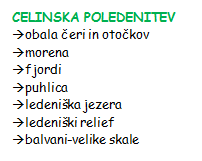 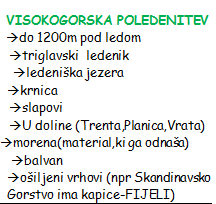 